FAYETTE AREA LIONS DEN INC.Pictured is the “Pride of the Lions Den” donor recognition wall and a donor paw.  Donations of any size will be acknowledged; donations of $1,000 or more will receive a paw on the donor recognition wall. Donations over $1,000 can be paid as a lump sum or in installments.Please consider donating in memory or honor of a loved one.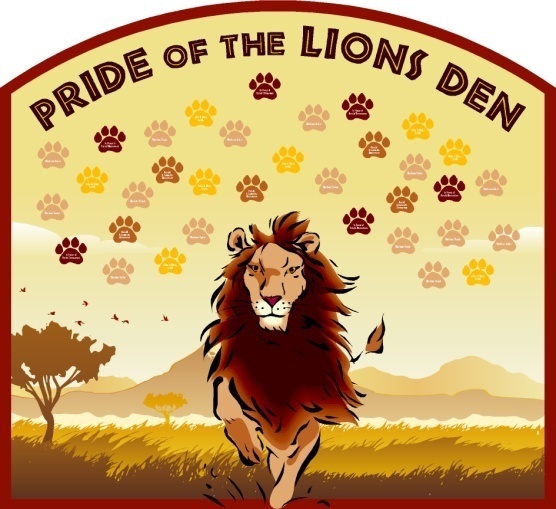 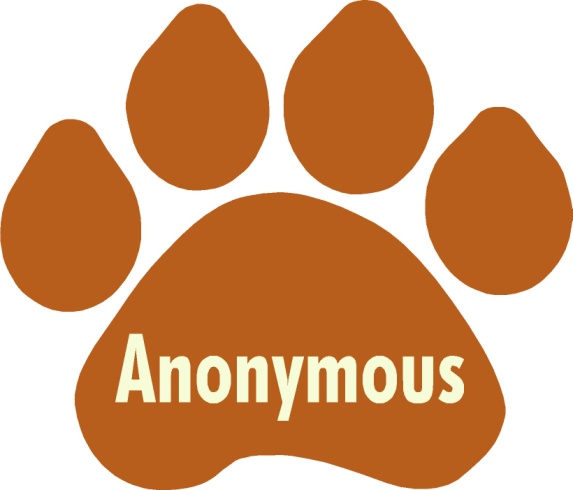 Please detach and return lower portion with your donation.--------------------------------------------------------------------------------------------------------------------------------------------------Checks should be made payable to: Fayette Area Lions DenMailed to: 158 Lions Den Drive, McAlisterville, PA 17049
Please circle or indicate the amount of contribution below.$25.00		$50.00		$100.00		$200.00		$500.00$1,000		$2,500 		$5,000		$10,000		$25,000OTHER: $___________________Name________________________________________________________________________
Address:______________________________________________________________________Phone:_______________________________________________________________________For donations greater than $1000.00, please print name as it should appear on donor paw _____________________________________________________________________________
(Example: Mike & Susie Smith, In memory of John Doe, In honor of Jane Doe, Anonymous)